КАМЧАТСКИЙ КРАЙЗАКОНОБ ОРГАНИЗАЦИИ ПЕРЕВОЗОКПАССАЖИРОВ И БАГАЖА ЛЕГКОВЫМ ТАКСИВ КАМЧАТСКОМ КРАЕПринят ПостановлениемЗаконодательного СобранияКамчатского края31 августа 2011 года N 1125Список изменяющих документов(в ред. Закона Камчатского краяот 27.06.2012 N 71(ред. 31.07.2012))Статья 1. Предмет настоящего ЗаконаНастоящий Закон регулирует отношения в сфере организации перевозок пассажиров и багажа легковым такси в Камчатском крае.Статья 2. Правовая основа настоящего ЗаконаПравовой основой настоящего Закона являются Конституция Российской Федерации, Федеральный закон от 06.10.1999 N 184-ФЗ "Об общих принципах организации законодательных (представительных) и исполнительных органов государственной власти субъектов Российской Федерации", Федеральный закон от 08.11.2007 N 259-ФЗ "Устав автомобильного транспорта и городского наземного электрического транспорта" (далее - Федеральный закон "Устав автомобильного транспорта и городского наземного электрического транспорта"), Федеральный закон от 21.04.2011 N 69-ФЗ "О внесении изменений в отдельные законодательные акты Российской Федерации" (далее - Федеральный закон N 69-ФЗ), иные федеральные законы и нормативные правовые акты Российской Федерации, Устав Камчатского края.Статья 3. Понятия, используемые в настоящем ЗаконеВ настоящем Законе используются понятия, установленные Федеральным законом "Устав автомобильного транспорта и городского наземного электрического транспорта", Правилами перевозок пассажиров и багажа автомобильным транспортом и городским наземным электрическим транспортом, утвержденными Постановлением Правительства Российской Федерации от 14.02.2009 N 112.Статья 4. Полномочия органов государственной власти Камчатского края в сфере организации перевозок пассажиров и багажа легковым такси в Камчатском крае1. Законодательное Собрание Камчатского края осуществляет следующие полномочия:1) принимает законы и иные нормативные правовые акты Камчатского края в сфере организации перевозок пассажиров и багажа легковым такси в Камчатском крае;2) осуществляет иные полномочия, установленные федеральным законодательством и законодательством Камчатского края в сфере организации перевозок пассажиров и багажа легковым такси в Камчатском крае.2. Правительство Камчатского края осуществляет следующие полномочия:1) определяет уполномоченный исполнительный орган государственной власти Камчатского края, осуществляющий организацию перевозок пассажиров и багажа легковым такси в Камчатском крае;2) устанавливает форму разрешения на осуществление деятельности по перевозке пассажиров и багажа легковым такси в Камчатском крае (далее - разрешение);2(1) устанавливает порядок подачи заявления о выдаче, переоформлении разрешения;(п. 2(1) введен Законом Камчатского края от 27.06.2012 N 71)3) устанавливает порядок выдачи, переоформления разрешений;4) устанавливает срок действия разрешения;5) устанавливает порядок определения платы за выдачу разрешения, дубликата разрешения;6) устанавливает порядок ведения реестра выданных разрешений;7) осуществляет иные полномочия, установленные федеральным законодательством и законодательством Камчатского края по организации перевозок пассажиров и багажа легковым такси в Камчатском крае.3. Уполномоченный исполнительный орган государственной власти Камчатского края, осуществляющий организацию перевозок пассажиров и багажа легковым такси в Камчатском крае (далее - уполномоченный орган), в пределах своей компетенции:1) разрабатывает порядок подачи заявления о выдаче, переоформлении разрешения;(в ред. Закона Камчатского края от 27.06.2012 N 71)1(1) разрабатывает порядок выдачи, переоформления разрешений;(п. 1(1) введен Законом Камчатского края от 27.06.2012 N 71)2) разрабатывает порядок определения платы за выдачу разрешения, дубликата разрешения;3) разрабатывает порядок ведения реестра выданных разрешений;4) осуществляет ведение реестра выданных разрешений;5) осуществляет размещение реестра выданных разрешений на официальном сайте исполнительных органов государственной власти Камчатского края в сети Интернет и его обновление;6) осуществляет региональный государственный контроль за соблюдением юридическими лицами и индивидуальными предпринимателями требований, предусмотренных частями 1.4 и 16 статьи 9 Федерального закона N 69-ФЗ (за исключением контроля за соблюдением указанных требований непосредственно в процессе перевозки пассажиров и багажа легковым такси), а также правилами перевозок пассажиров и багажа легковым такси (далее - региональный государственный контроль);(п.6 в ред. Закона Камчатского края от 27.06.2012 N 71)7) в случае выявления нарушения требований, предусмотренных пунктами 1 и 3 части 16 статьи 9 Федерального закона N 69-ФЗ, выдает юридическому лицу или индивидуальному предпринимателю, осуществляющему деятельность по оказанию услуг по перевозке пассажиров и багажа легковым такси в Камчатском крае, предписание об устранении выявленных нарушений;(п.7 в ред. Закона Камчатского края от 27.06.2012 N 71)8) принимает решения о приостановлении (возобновлении) действия разрешения в случаях, предусмотренных федеральным законодательством;9) осуществляет иные полномочия, установленные федеральным законодательством и законодательством Камчатского края по организации перевозок пассажиров и багажа легковым такси в Камчатском крае.Статья 5. Требования, предъявляемые к транспортным средствам, предназначенным для оказания услуг по перевозке пассажиров и багажа легковым такси(в ред. Закона Камчатского края от 27.06.2012 N 71)В целях обеспечения безопасности пассажиров легкового такси и идентификации легковых такси по отношению к иным транспортным средствам транспортные средства, предназначенные для оказания услуг по перевозке пассажиров и багажа легковым такси, должны соответствовать следующим обязательным требованиям:1) иметь на кузове (боковых поверхностях кузова) цветографическую схему, представляющую собой композицию из квадратов контрастного цвета, расположенных в шахматном порядке;2) иметь на крыше опознавательный фонарь оранжевого цвета;3) быть оборудовано таксометром в случае, если плата за пользование легковым такси определяется в соответствии с показаниями таксометра на основании установленных тарифов исходя из фактического расстояния перевозки и (или) фактического времени пользования легковым такси.Статья 6. Порядок осуществления регионального государственного контроля(в ред. Закона Камчатского края от 27.06.2012 N 71)1. Региональный государственный контроль осуществляется должностными лицами уполномоченного органа в соответствии с Федеральным законом от 26.12.2008 N 294-ФЗ "О защите прав юридических лиц и индивидуальных предпринимателей при осуществлении государственного контроля (надзора) и муниципального контроля" с учетом особенностей организации и проведения проверок, установленных частями 20 - 22 статьи 9 Федерального закона N 69-ФЗ.(часть 1 в ред. Закона Камчатского края от 27.06.2012 N 71)2. Перечень должностных лиц уполномоченного органа, осуществляющих региональный государственный контроль, определяется Правительством Камчатского края.(часть 1 в ред. Закона Камчатского края от 27.06.2012 N 71)3. По результатам проверок, проведенных при осуществлении регионального государственного контроля, должностными лицами уполномоченного органа составляются акты проверок по установленной уполномоченным Правительством Российской Федерации федеральным органом исполнительной власти форме в двух экземплярах.(часть 1 в ред. Закона Камчатского края от 27.06.2012 N 71)4. В случае выявления нарушения требований, предусмотренных пунктами 1 и 3 части 16 статьи 9 Федерального закона N 69-ФЗ, уполномоченный орган выдает юридическому лицу или индивидуальному предпринимателю, осуществляющему деятельность по оказанию услуг по перевозке пассажиров и багажа легковым такси в Камчатском крае, предписание об устранении выявленных нарушений.(в ред. Закона Камчатского края от 27.06.2012 N 71(ред. 31.07.2012))Статья 7. Заключительные положенияНастоящий Закон вступает в силу через 10 дней после дня его официального опубликования и распространяется на правоотношения, возникшие с 01 сентября 2011 года.ГубернаторКамчатского краяВ.И.ИЛЮХИНг. Петропавловск-Камчатский31 августа 2011 годаN 624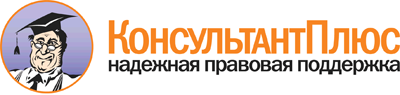  Закон Камчатского края от 31.08.2011 N 624
(ред. от 31.07.2012)
"Об организации перевозок пассажиров и багажа легковым такси в Камчатском крае"
(принят Постановлением Законодательного Собрания Камчатского края от 31.08.2011 N 1125) Документ предоставлен КонсультантПлюс

www.consultant.ru 

Дата сохранения: 15.06.2017 
 31 августа 2011 годаN 624